                                                      Białogard  ………………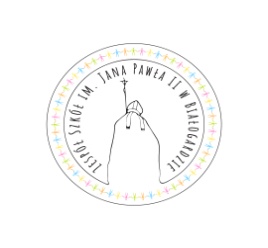 ……………………………… Imię, nazwisko rodziców/opiekunów………………………………. Adres zamieszkania……………………………………………………………..Tel. kontaktowy                                                             Do Dyrektora                                                             Zespołu Szkół im. Jana Pawła II                                                             w Białogardzie          Proszę o przyjęcie mnie  …………………………………………………     do klasy …………….. ..    Branżowej Szkoły I stopnia w Zespole Szkół    im. Jana Pawła II w Białogardzie z dniem …………………………………… Dane o kandydacie:-data urodzenia          …………………………………………………………….-miejsce urodzenia    ……………………………………………………………...-PESEL                     ……………………………………………………………...-gmina                       ……………………………………………………………...-województwo           .…………………………………………………………….-adres kandydata       ……………………………………......................................-szkoła obwodowa    ……………………………………………………………...                                                                                      ………………………….                                                                            podpis